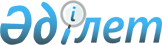 Талғар аудандық мәслихатының 2018 жылғы 27 желтоқсандағы "Талғар ауданының 2019-2021 жылдарға арналған бюджеті туралы" № 38-176 шешіміне өзгерістер енгізу туралыАлматы облысы Талғар аудандық мәслихатының 2019 жылғы 3 маусымдағы № 45-211 шешімі. Алматы облысы Әділет департаментінде 2019 жылы 12 маусымда № 5169 болып тіркелді
      2008 жылғы 4 желтоқсандағы Қазақстан Республикасының Бюджет кодексінің 106-бабының 4-тармағына, "Қазақстан Республикасындағы жергілікті мемлекеттік басқару және өзін-өзі басқару туралы" 2001 жылғы 23 қаңтардағы Қазақстан Республикасы Заңының 6-бабының 1-тармағының 1) тармақшасына сәйкес, Талғар аудандық мәслихаты ШЕШІМ ҚАБЫЛДАДЫ:
      1. Талғар аудандық мәслихатының 2018 жылғы 27 желтоқсандағы "Талғар ауданының 2019-2021 жылдарға арналған бюджеті туралы" №38-176 (Нормативтік құқықтық актілерді мемлекеттік тіркеу тізілімінде № 5009 тіркелген, 2019 жылы 31 қаңтарда Қазақстан Республикасы нормативтік құқықтық актілердің эталондық бақылау банкінде жарияланған) шешіміне келесі өзгерістер енгізілсін:
      көрсетілген шешімнің 1-тармағы жаңа редакцияда баяндалсын:
      "1. 2019-2021 жылдарға арналған аудандық бюджет тиісінше осы шешімнің 1, 2 және 3-қосымшаларына сәйкес, оның ішінде 2019 жылға келесі көлемдерде бекітілсін:
      1) кірістер 28 612 700 мың теңге, оның ішінде:
      салықтық түсімдер 3 516 650 мың теңге;
      салықтық емес түсімдер 205 608 мың теңге;
      негізгі капиталды сатудан түсетін түсімдер 865 598 мың теңге;
      трансферттер түсімі 24 024 844 мың теңге, оның ішінде:
      төмен тұрған мемлекеттік басқару органдарынан трансферттер 899 753 мың теңге, оның ішінде:
      бюджеттік алып қоюлар 899 750 мың теңге;
      мемлекеттік басқарудың жоғары тұрған органдарынан түсетін трансферттер 23 125 091 мың теңге, оның ішінде:
      ағымдағы нысаналы трансферттер 8 789 552 мың теңге;
      нысаналы даму трансферттері 7 838 744 мың теңге;
      субвенциялар 6 496 795 мың теңге.
      2) шығындар 29 740 561 мың теңге;
      3) таза бюджеттік кредиттеу 67 790 мың теңге, оның ішінде:
      бюджеттік кредиттер 94 688 мың теңге;
      бюджеттік кредиттерді өтеу 26 898 мың теңге;
      4) қаржы активтерімен операциялар бойынша сальдо 0 теңге;
      5) бюджет тапшылығы (профициті) (-) 1 195 651 мың теңге;
      6) бюджет тапшылығын қаржыландыру (прфицитін пайдалану) 1 195 651 мың теңге.".
      2. Көрсетілген шешімнің 1-қосымшасы осы шешімнің қосымшасына сәйкес жаңа редакцияда баяндалсын.
      3. Осы шешімнің орындалуын бақылау Талғар аудандық мәслихатының "Әлеуметтік-экономикалық даму, тарифтік саясат, шағын және орта кәсіпкерлікті дамыту және бюджет мәселелері жөніндегі" тұрақты комиссиясына жүктелсін.
      4. Осы шешім 2019 жылдың 1 қаңтарынан бастап қолданысқа енгізіледі. 2019 жылға арналған аудандық бюджет
					© 2012. Қазақстан Республикасы Әділет министрлігінің «Қазақстан Республикасының Заңнама және құқықтық ақпарат институты» ШЖҚ РМК
				
      Талғар аудандық

      мәслихатының сессия

      төрағасы

А. Кенжебаев

      Талғар аудандық

      мәслихатының хатшысы

Ж. Еңкебайұлы
Талғар аудандық мәслихатының 2019 жылғы "03" маусымдағы "Талғар аудандық мәслихатының 2018 жылғы "27" желтоқсандағы "Талғар ауданының 2019-2021 жылдарға арналған бюджеті туралы" № 38-176 шешіміне өзгерістер енгізу туралы" № 45-211 шешіміне қосымшаТалғар аудандық мәслихатының 2018 жылғы "27" желтоқсандағы "Талғар ауданының 2019-2021 жылдарға арналған бюджеті туралы" № 38-176 шешіміне 1-қосымша
Санаты
Санаты
Санаты
Санаты
Санаты
Сомасы (мың теңге)
 Сыныбы
 Сыныбы
 Сыныбы
 Сыныбы
Сомасы (мың теңге)
Ішкі сыныбы
Ішкі сыныбы
Ішкі сыныбы
Сомасы (мың теңге)
Атауы
Сомасы (мың теңге)
1. Кiрiстер
28 612 700
1
Салықтық түсімдер
3 516 650
03
Әлеуметтік салық 
1 248 536
1
Әлеуметтік салық 
1 248 536
04
Меншiкке салынатын салықтар 
1 416 914
1
Мүлiкке салынатын салықтар
1 410 214
5
Бiрыңғай жер салығы
6 700
05
Тауарларға ,жұмыстарға және қызметтерге салынатын ішкі салықтар
783 200
2
Акциздер
530 400
3
Табиғи және басқа ресурстарды пайдаланғаны үшін түсетін түсімдер
8 900
4
Кәсiпкерлiк және кәсiби қызметтi жүргiзгені үшiн алынатын алымдар
233 500
5
Ойын бизнесіне салық
10 400
08
Заңдық маңызы бар әрекеттерді жасағаны және (немесе) оған уәкілеттігі бар мемлекеттік органдар немесе лауазымды адамдар құжаттар бергені үшін алынатын міндетті төлемдер
68 000
1
Мемлекеттiк баж
68 000
2
Салықтық емес түсiмдер
205 608
01
Мемлекет меншіктен түсетін кірістер
6 765
5
Мемлекет меншігіндегі мүлікті жалға беруден түсетін кірістер
6 765
04
Мемлекеттік бюджеттен қаржыландырылатын, сондай-ақ Қазақстан Республикасының Ұлттық Банкінің бюджетінен (шығыстар сметасынан) ұсталатын және қаржыландырылатын мемлекеттік макемелер салатын айыппұлдар, өсімпұлдар, санкциялар, өндіріп алулар
1 300
1
Мұнай секторы ұйымдарынан түсетін түсімдерді қоспағанда, мемлекеттік бюджеттен қаржыландырылатын, сондай-ақ Қазақстан Республикасы Ұлттық Банкінің бюджетінен (шығыстар сметасынан) ұсталатын және қаржыландырылатын мемлекеттік мекемелер салатын айыппұлдар, өсімпұлдар, санкциялар, өндіріп алулар
1 300
06
Басқа да салықтық емес түсімдер
197 543
1
Басқа да салықтық емес түсімдер
197 543
3
Негізгі капиталды сатудан түсетін түсімдер
865 598
01
Мемлекеттік мекемелерге бекітілген мемлекеттік мүлікті сату
151 598
1
Мемлекеттік мекемелерге бекітілген мемлекеттік мүлікті сату
151 598
03
Жерді және материалдық емес активтерді сату
714 000
1
Жерді сату
714 000
4
Трансферттердің түсімдері
24 024 844
01
Төмен тұрған мемлекеттiк басқару органдарынан трансферттер 
899 753
3
Аудандық маңызы бар қалалардың, ауылдардың, кенттердің, аулдық округтардың бюджеттерінен трансферттер
899 753
02
Мемлекеттік басқарудың жоғары тұрған органдарынан түсетін трансферттер
23 125 091
2
Облыстық бюджеттен түсетін трансферттер
23 125 091
Функционалдық топ
Функционалдық топ
Функционалдық топ
Функционалдық топ
Функционалдық топ
Сомасы (мың теңге)
Кіші функция
Кіші функция
Кіші функция
Кіші функция
Сомасы (мың теңге)
Бюджеттік бағдарламалардың әкімшісі
Бюджеттік бағдарламалардың әкімшісі
Бюджеттік бағдарламалардың әкімшісі
Сомасы (мың теңге)
Бағдарлама
Бағдарлама
Сомасы (мың теңге)
Атауы
Сомасы (мың теңге)
2. Шығындар
29 740 561
01
Жалпы сипаттағы мемлекеттiк қызметтер 
336 125
1
Мемлекеттiк басқарудың жалпы функцияларын орындайтын өкiлдi, атқарушы және басқа органдар
281 730
112
Аудан (облыстық маңызы бар қала) мәслихатының аппараты
21 985
001
Аудан (облыстық маңызы бар қала) мәслихатының қызметін қамтамасыз ету жөніндегі қызметтер
21 733
003
Мемлекеттік органның күрделі шығыстары
252
122
Аудан (облыстық маңызы бар қала) әкімінің аппараты
259 745
001
Аудан (облыстық маңызы бар қала) әкімінің қызметін қамтамасыз ету жөніндегі қызметтер
120 556
003
Мемлекеттік органның күрделі шығыстары
3 820
113
Жергілікті бюджеттерден берілетін ағымдағы нысаналы трансферттер
135 369
2
Қаржылық қызмет
24 982
452
Ауданның (облыстық маңызы бар қаланың) қаржы бөлімі
24 982
001
Ауданның (облыстық маңызы бар қаланың) бюджетін орындау және коммуналдық меншігін басқару саласындағы мемлекеттік саясатты іске асыру жөніндегі қызметтер
16 679
003
Салық салу мақсатында мүлікті бағалауды жүргізу
6 083
010
Жекешелендіру, коммуналдық меншікті басқару, жекешелендіруден кейінгі қызмет және осыған байланысты дауларды реттеу
1 720
018
Мемлекеттік органның күрделі шығыстары
500
5
Жоспарлау және статистикалық қызмет
29 413
453
Ауданның (облыстық маңызы бар қаланың) экономика және бюджеттік жоспарлау бөлімі
29 413
001
Экономикалық саясатты, мемлекеттік жоспарлау жүйесін қалыптастыру және дамыту саласындағы мемлекеттік саясатты іске асыру жөніндегі қызметтер
20 913
004
Мемлекеттік органның күрделі шығыстары
8 500
02
Қорғаныс
348 401
1
Әскери мұқтаждар
4 131
122
Аудан (облыстық маңызы бар қала) әкімінің аппараты
4 131
005
Жалпыға бірдей әскери міндетті атқару шеңберіндегі іс-шаралар
4 131
2
Төтенше жағдайлар жөнiндегi жұмыстарды ұйымдастыру
344 270
122
Аудан (облыстық маңызы бар қала) әкімінің аппараты
344 270
006
Аудан (облыстық маңызы бар қала) ауқымындағы төтенше жағдайлардың алдын алу және жою
326 633
007
Аудандық (қалалық) ауқымдағы дала өрттерінің, сондай-ақ мемлекеттік өртке қарсы қызмет органдары құрылмаған елдi мекендерде өрттердің алдын алу және оларды сөндіру жөніндегі іс-шаралар
17 637
03
Қоғамдық тәртіп, қауіпсіздік, құқықтық, сот, қылмыстық-атқару қызметі
4 847
9
Қоғамдық тәртіп және қауіпсіздік саласындағы басқа да қызметтер
4 847
485
Ауданның (облыстық маңызы бар қаланың) жолаушылар көлігі және автомобиль жолдары бөлімі
4 847
021
Елдi мекендерде жол қозғалысы қауiпсiздiгін қамтамасыз ету
4 847
04
Бiлiм беру
16 500 301
1
Мектепке дейiнгi тәрбие және оқыту
2 225 714
464
Ауданның (облыстық маңызы бар қаланың) білім бөлімі
2 225 714
024
Мектепке дейінгі білім беру ұйымдарында мемлекеттік білім беру тапсырыстарын іске асыруға аудандық маңызы бар қала, ауыл, кент, ауылдық округ бюджеттеріне берілетін ағымдағы нысаналы трансферттер
7 112
040
Мектепке дейінгі білім беру ұйымдарында мемлекеттік білім беру тапсырысын іске асыруға
2 218 602
2
Бастауыш, негізгі орта және жалпы орта білім беру
13 282 785
464
Ауданның (облыстық маңызы бар қаланың) білім бөлімі
11 881 412
003
Жалпы білім беру
11 728 123
006
Балаларға қосымша білім беру
153 289
465
Ауданның (облыстық маңызы бар қаланың) дене шынықтыру және спорт бөлімі
212 085
017
Балалар мен жасөспірімдерге спорт бойынша қосымша білім беру
212 085
467
Ауданның (облыстық маңызы бар қаланың) құрылыс бөлімі
1 189 288
024
Бастауыш, негізгі орта және жалпы орта білім беру объектілерін салу және реконструкциялау
1 189 288
4
Техникалық және кәсіптік, орта білімнен кейінгі білім беру
49 489
464
Ауданның (облыстық маңызы бар қаланың) білім бөлімі
49 489
018
Кәсіптік оқытуды ұйымдастыру
49 489
9
Бiлiм беру саласындағы өзге де қызметтер
942 313
464
Ауданның (облыстық маңызы бар қаланың) білім бөлімі
942 313
001
Жергілікті деңгейде білім беру саласындағы мемлекеттік саясатты іске асыру жөніндегі қызметтер
16 826
004
Ауданның (областык маңызы бар қаланың) мемлекеттік білім беру мекемелерінде білім беру жүйесін ақпараттандыру
21 850
005
Ауданның (облыстық маңызы бар қаланың) мемлекеттік білім беру мекемелер үшін оқулықтар мен оқу-әдiстемелiк кешендерді сатып алу және жеткізу
427 707
012
Мемлекеттік органның күрделі шығыстары
300
015
Жетім баланы (жетім балаларды) және ата-аналарының қамқорынсыз қалған баланы (балаларды) күтіп-ұстауға қамқоршыларға (қорғаншыларға) ай сайынға ақшалай қаражат төлемі
72 000
067
Ведомстволық бағыныстағы мемлекеттік мекемелерінің және ұйымдарының күрделі шығыстары
403 630
06
Әлеуметтiк көмек және әлеуметтiк қамсыздандыру
1 667 507
1
Әлеуметтiк қамсыздандыру
761 327
451
Ауданның (облыстық маңызы бар қаланың) жұмыспен қамту және әлеуметтік бағдарламалар бөлімі
736 963
005
Мемлекеттік атаулы әлеуметтік көмек 
736 963
464
Ауданның (облыстық маңызы бар қаланың) білім бөлімі
24 364
030
Патронат тәрбиешілерге берілген баланы (балаларды) асырап бағу 
16 650
031
Жетім балаларды және ата-аналарының қамқорынсыз қалған, отбасылық үлгідегі балалар үйлері мен асыраушы отбасыларындағы балаларды мемлекеттік қолдау
7 714
2
Әлеуметтiк көмек
794 392
451
Ауданның (облыстық маңызы бар қаланың) жұмыспен қамту және әлеуметтік бағдарламалар бөлімі
794 392
002
Жұмыспен қамту бағдарламасы
272 094
004
Ауылдық жерлерде тұратын денсаулық сақтау, білім беру, әлеуметтік қамтамасыз ету, мәдениет, спорт және ветеринар мамандарына отын сатып алуға Қазақстан Республикасының заңнамасына сәйкес әлеуметтік көмек көрсету
35 590
006
Тұрғын үйге көмек көрсету
20 003
007
Жергілікті өкілетті органдардың шешімі бойынша мұқтаж азаматтардың жекелеген топтарына әлеуметтік көмек
175 512
010
Үйден тәрбиеленіп оқытылатын мүгедек балаларды материалдық қамтамасыз ету
5 151
014
Мұқтаж азаматтарға үйде әлеуметтiк көмек көрсету
51 401
017
Оңалтудың жеке бағдарламасына сәйкес мұқтаж мүгедектердi мiндеттi гигиеналық құралдармен қамтамасыз ету, қозғалуға қиындығы бар бірінші топтағы мүгедектерге жеке көмекшінің және есту бойынша мүгедектерге қолмен көрсететiн тіл маманының қызметтерін ұсыну 
187 653
023
Жұмыспен қамту орталықтарының қызметін қамтамасыз ету
46 988
9
Әлеуметтiк көмек және әлеуметтiк қамтамасыз ету салаларындағы өзге де қызметтер
111 788
451
Ауданның (облыстық маңызы бар қаланың) жұмыспен қамту және әлеуметтік бағдарламалар бөлімі
111 788
001
Жергілікті деңгейде халық үшін әлеуметтік бағдарламаларды жұмыспен қамтуды қамтамасыз етуді іске асыру саласындағы мемлекеттік саясатты іске асыру жөніндегі қызметтер
33 565
011
Жәрдемақыларды және басқа да әлеуметтік төлемдерді есептеу, төлеу мен жеткізу бойынша қызметтерге ақы төлеу
16 250
021
Мемлекеттік органның күрделі шығыстары
54 728
050
Қазақстан Республикасында мүгедектердің құқықтарын қамтамасыз етуге және өмір сүру сапасын жақсарту
7 245
07
Тұрғын үй-коммуналдық шаруашылық
9 012 612
1
Тұрғын үй шаруашылығы
7 035 776
463
Ауданның (облыстық маңызы бар қаланың) жер қатынастары бөлімі
465 000
016
Мемлекет мұқтажы үшін жер учаскелерін алу
465 000
467
Ауданның (облыстық маңызы бар қаланың) құрылыс бөлімі
6 430 997
003
Коммуналдық тұрғын үй қорының тұрғын үйін жобалау және (немесе) салу, реконструкциялау
2 271 443
004
Инженерлік-коммуникациялық инфрақұрылымды жобалау, дамыту және (немесе) жайластыру
4 097 554
098
098 "Коммуналдық тұрғын үй қорының тұрғын үйлерін сатып алу
62 000
487
Ауданның (облыстық маңызы бар қаланың) тұрғын үй-коммуналдық шаруашылық және тұрғын үй инспекциясы бөлімі
139 779
001
Тұрғын үй-коммуналдық шаруашылық және тұрғын үй қоры саласында жергілікті деңгейде мемлекеттік саясатты іске асыру бойынша қызметтер
17 144
003
Мемлекеттік органның күрделі шығыстары
200
032
Ведомстволық бағыныстағы мемлекеттік мекемелерінің және ұйымдарының күрделі шығыстары
100 000
113
Жергілікті бюджеттерден берілетін ағымдағы нысаналы трансферттер
22 435
2
Коммуналдық шаруашылық
1 677 444
467
Ауданның (облыстық маңызы бар қаланың) құрылыс бөлімі
107 282
005
Коммуналдық шаруашылығын дамыту
107 282
487
Ауданның (облыстық маңызы бар қаланың) тұрғын үй-коммуналдық шаруашылық және тұрғын үй инспекциясы бөлімі
1 570 162
016
Сумен жабдықтау және су бұру жүйесінің жұмыс істеуі
42 000
028
Коммуналдық шаруашылықты дамыту
150000
058
Ауылдық елді мекендердегі сумен жабдықтау және су бұру жүйелерін дамыту
1 378 162
3
Елді-мекендерді көркейту
299 392
487
Ауданның (облыстық маңызы бар қаланың) тұрғын үй-коммуналдық шаруашылық және тұрғын үй инспекциясы бөлімі
299 392
017
Елді мекендердің санитариясын қамтамасыз ету
470
030
Елді мекендерді абаттандыру мен көгалдандыру
298 922
08
Мәдениет, спорт, туризм және ақпараттық кеңістiк
172 762
1
Мәдениет саласындағы қызмет
58 939
455
Ауданның (облыстық маңызы бар қаланың) мәдениет және тілдерді дамыту бөлімі
58 939
003
Мәдени-демалыс жұмыстарын қолдау
58 939
2
Спорт
19 210
465
Ауданның (облыстық маңызы бар қаланың) дене шынықтыру және спорт бөлімі
19 210
001
Жергілікті деңгейде дене шынықтыру және спорт саласындағы мемлекеттік саясатты іске асыру жөніндегі қызметтер
7 555
004
Мемлекеттік органның күрделі шығыстары
300
006
Аудандық (облыстық маңызы бар қалалық) деңгейде спорттық жарыстар өткiзу
1 316
007
Әртүрлi спорт түрлерi бойынша аудан (облыстық маңызы бар қала) құрама командаларының мүшелерiн дайындау және олардың облыстық спорт жарыстарына қатысуы
10 039
3
Ақпараттық кеңiстiк
54 009
455
Ауданның (облыстық маңызы бар қаланың) мәдениет және тілдерді дамыту бөлімі
35 687
006
Аудандық (қалалық) кiтапханалардың жұмыс iстеуi
34 793
007
Мемлекеттiк тiлдi және Қазақстан халқының басқа да тiлдерін дамыту
894
456
Ауданның (облыстық маңызы бар қаланың) ішкі саясат бөлімі
18 322
002
Мемлекеттік ақпараттық саясат жүргізу жөніндегі қызметтер
18 322
9
Мәдениет, спорт, туризм және ақпараттық кеңiстiктi ұйымдастыру жөнiндегi өзге де қызметтер
40 604
455
Ауданның (облыстық маңызы бар қаланың) мәдениет және тілдерді дамыту бөлімі
18 697
001
Жергілікті деңгейде тілдерді және мәдениетті дамыту саласындағы мемлекеттік саясатты іске асыру жөніндегі қызметтер
7 997
010
Мемлекеттік органның күрделі шығыстары
300
032
Ведомстволық бағыныстағы мемлекеттік мекемелерінің және ұйымдарының күрделі шығыстары
10 400
456
Ауданның (облыстық маңызы бар қаланың) ішкі саясат бөлімі
21 907
001
Жергілікті деңгейде ақпарат, мемлекеттілікті нығайту және азаматтардың әлеуметтік сенімділігін қалыптастыру саласында мемлекеттік саясатты іске асыру жөніндегі қызметтер
21 607
006
Мемлекеттік органның күрделі шығыстары
300
9
Отын-энергетика кешенi және жер қойнауын пайдалану
649 000
1
Отын және энергетика
649 000
487
Ауданның (облыстық маңызы бар қаланың) тұрғын үй-коммуналдық шаруашылық және тұрғын үй инспекциясы бөлімі
649 000
009
Жылу-энергетикалық жүйені дамыту
649 000
10
Ауыл, су, орман, балық шаруашылығы, ерекше қорғалатын табиғи аумақтар, қоршаған ортаны және жануарлар дүниесін қорғау, жер қатынастары
189 532
1
Ауыл шаруашылығы
152 463
462
Ауданның (облыстық маңызы бар қаланың) ауыл шаруашылығы бөлімі
19 854
001
Жергілікті деңгейде ауыл шаруашылығы саласындағы мемлекеттік саясатты іске асыру жөніндегі қызметтер
19 354
006
Мемлекеттік органның күрделі шығыстары
500
473
Ауданның (облыстық маңызы бар қаланың) ветеринария бөлімі
132 609
001
Жергілікті деңгейде ветеринария саласындағы мемлекеттік саясатты іске асыру жөніндегі қызметтер
15 749
003
Мемлекеттік органның күрделі шығыстары
500
007
Қаңғыбас иттер мен мысықтарды аулауды және жоюды ұйымдастыру
10 940
008
Алып қойылатын және жойылатын ауру жануарлардың, жануарлардан алынатын өнімдер мен шикізаттың құнын иелеріне өтеу
2 440
009
Жануарлардың энзоотиялық аурулары бойынша ветеринариялық іс-шараларды жүргізу
523
010
Ауыл шаруашылығы жануарларын сәйкестендіру жөніндегі іс-шараларды өткізу
7 341
011
Эпизоотияға қарсы іс-шаралар жүргізу
95 116
6
Жер қатынастары
16 818
463
Ауданның (облыстық маңызы бар қаланың) жер қатынастары бөлімі
16 818
001
Аудан (облыстық маңызы бар қала) аумағында жер қатынастарын реттеу саласындағы мемлекеттік саясатты іске асыру жөніндегі қызметтер
12 318
006
Аудандардың, облыстық маңызы бар, аудандық маңызы бар қалалардың, кенттердiң, ауылдардың, ауылдық округтердiң шекарасын белгiлеу кезiнде жүргiзiлетiн жерге орналастыру
4 000
007
Мемлекеттік органның күрделі шығыстары
500
9
Ауыл, су, орман, балық шаруашылығы, қоршаған ортаны қорғау және жер қатынастары саласындағы басқа да қызметтер
20 251
453
Ауданның (облыстық маңызы бар қаланың) экономика және бюджеттік жоспарлау бөлімі
20 251
099
Мамандарға әлеуметтік қолдау көрсету жөніндегі шараларды іске асыру
20 251
11
Өнеркәсіп, сәулет, қала құрылысы және құрылыс қызметі
23 096
2
Сәулет, қала құрылысы және құрылыс қызметі
23 096
467
Ауданның (облыстық маңызы бар қаланың) құрылыс бөлімі
14 089
001
Жергілікті деңгейде құрылыс саласындағы мемлекеттік саясатты іске асыру жөніндегі қызметтер
13 589
017
Мемлекеттік органның күрделі шығыстары
500
468
Ауданның (облыстық маңызы бар қаланың) сәулет және қала құрылысы бөлімі
9 007
001
Жергілікті деңгейде сәулет және қала құрылысы саласындағы мемлекеттік саясатты іске асыру жөніндегі қызметтер
8 707
004
Мемлекеттік органның күрделі шығыстары
300
12
Көлiк және коммуникация
692 353
1
Автомобиль көлiгi
591 736
485
Ауданның (облыстық маңызы бар қаланың) жолаушылар көлігі және автомобиль жолдары бөлімі
591 736
023
Автомобиль жолдарының жұмыс істеуін қамтамасыз ету
386 557
045
Аудандық маңызы бар автомобиль жолдарын және елді-мекендердің көшелерін күрделі және орташа жөндеу
205 179
9
Көлiк және коммуникациялар саласындағы өзге де қызметтер
100 617
485
Ауданның (облыстық маңызы бар қаланың) жолаушылар көлігі және автомобиль жолдары бөлімі
100 617
001
Жергілікті деңгейде жолаушылар көлігі және автомобиль жолдары саласындағы мемлекеттік саясатты іске асыру жөніндегі қызметтер
8 512
003
Мемлекеттік органның күрделі шығыстары
300
024
Кентiшiлiк (қалаiшiлiк), қала маңындағы ауданiшiлiк қоғамдық жолаушылар тасымалдарын ұйымдастыру
91 805
13
Басқалар
142 105
3
Кәсiпкерлiк қызметтi қолдау және бәсекелестікті қорғау
14 694
469
Ауданның (облыстық маңызы бар қаланың) кәсіпкерлік бөлімі
14 694
001
Жергілікті деңгейде кәсіпкерлікті дамыту саласындағы мемлекеттік саясатты іске асыру жөніндегі қызметтер
11 794
003
Кәсіпкерлік қызметті қолдау
2 400
004
Мемлекеттік органның күрделі шығыстары
500
9
Басқалар
127 411
452
Ауданның (облыстық маңызы бар қаланың) қаржы бөлімі
127 411
012
Ауданның (облыстық маңызы бар қаланың) жергілікті атқарушы органының резерві 
47 471
026
 Аудандық маңызы бар қала, ауыл, кент, ауылдық округ бюджеттеріне ең төменгі жалақы мөлшерінің өзгеруіне байланысты азаматтық қызметшілердің жекелеген санаттарының, мемлекеттік бюджет қаражаты есебінен ұсталатын ұйымдар қызметкерлерінің, қазыналық кәсіпорындар қызметкерлерінің жалақысын көтеруге берілетін ағымдағы нысаналы трансферттер
58 128
066
"066 Аудандық маңызы бар қала, ауыл, кент, ауылдық округ бюджеттеріне мемлекеттік әкімшілік қызметшілердің жекелеген санаттарының жалақысын көтеруге берілетін ағымдағы нысаналы трансферттер
21 812
14
Борышқа қызмет көрсету
1 598
1
Борышқа қызмет көрсету
1 598
452
Ауданның (облыстық маңызы бар қаланың) қаржы бөлімі
1 598
013
Жергілікті атқарушы органдардың облыстық бюджеттен қарыздар бойынша сыйақылар мен өзге де төлемдерді төлеу бойынша борышына қызмет көрсету
1 598
15
Трансферттер
322
1
Трансферттер
322
452
Ауданның (облыстық маңызы бар қаланың) қаржы бөлімі
322
006
Нысаналы пайдаланылмаған (толық пайдаланылмаған) трансферттерді қайтару
322
3. Таза бюджеттік кредиттеу
67 790
Бюджеттік кредиттер
94 688
10
Ауыл, су, орман, балық шаруашылығы, ерекше қорғалатын табиғи аумақтар, қоршаған ортаны және жануарлар дүниесін қорғау, жер қатынастары
94 688
1
Ауыл шаруашылығы
94 688
453
Ауданның (облыстық маңызы бар қаланың) экономика және бюджеттік жоспарлау бөлімі
94 688
006
Мамандарды әлеуметтік қолдау шараларын іске асыру үшін бюджеттік кредиттер
94 688
Санаты
Санаты
Санаты
Санаты
Санаты
Сомасы (мың теңге)
 Сыныбы
 Сыныбы
 Сыныбы
 Сыныбы
Сомасы (мың теңге)
Ішкі сыныбы
Ішкі сыныбы
Ішкі сыныбы
Сомасы (мың теңге)
Атауы
Сомасы (мың теңге)
 Бюджеттік кредиттерді өтеу
26 898
5
 Бюджеттік кредиттерді өтеу
26 898
01
 Бюджеттік кредиттерді өтеу
26 898
1
Мемлекеттік бюджеттен берілген бюджеттік кредиттерді өтеу
26 898
13
Жеке тұлғаларға жергілікті бюджеттен берілген бюджеттік кредиттерді өтеу
26 898
Функционалдық топ
Функционалдық топ
Функционалдық топ
Функционалдық топ
Функционалдық топ
Сомасы (мың теңге)
Кіші функция
Кіші функция
Кіші функция
Кіші функция
Сомасы (мың теңге)
Бюджеттік бағдарламалардың әкімшісі
Бюджеттік бағдарламалардың әкімшісі
Бюджеттік бағдарламалардың әкімшісі
Сомасы (мың теңге)
Бағдарлама
Бағдарлама
Сомасы (мың теңге)
Атауы
Сомасы (мың теңге)
4. Қаржылық активтермен болатын операциялар бойынша сальдо
0
Санаты
Санаты
Санаты
Санаты
Санаты
Сомасы (мың теңге)
 Сыныбы
 Сыныбы
 Сыныбы
 Сыныбы
Сомасы (мың теңге)
Ішкі сыныбы
Ішкі сыныбы
Ішкі сыныбы
Сомасы (мың теңге)
Атауы
Сомасы (мың теңге)
6
Мемлекеттің қаржы активтерін сатудан түсетін түсімдер
0
Санаты
Санаты
Санаты
Санаты
Санаты
Сомасы (мың теңге)
 Сыныбы
 Сыныбы
 Сыныбы
 Сыныбы
Сомасы (мың теңге)
Ішкі сыныбы
Ішкі сыныбы
Ішкі сыныбы
Сомасы (мың теңге)
Атауы
Сомасы (мың теңге)
5. Бюджет тапшылығы (профициті)
-1 195 651
6. Бюджеттің тапшылығын қаржыландыру (профицитті пайдалану)
1 195 651
Қарыздардаң түсімі
1 293 828
7
Қарыздар түсімі
1 293 828
01
Мемлекеттік ішкі қарыздар
1 293 828
2
Қарыз алу келісім-шарттары
1 293 828
03
Ауданның (облыстық маңызы бар қаланың) жергілікті атқарушы органы алатын қарыздар
1 293 828
Санаты
Санаты
Санаты
Санаты
Санаты
Сомасы (мың теңге)
 Сыныбы
 Сыныбы
 Сыныбы
 Сыныбы
Сомасы (мың теңге)
Ішкі сыныбы
Ішкі сыныбы
Ішкі сыныбы
Сомасы (мың теңге)
Атауы
Сомасы (мың теңге)
8
Бюджет қаражаттарының қолдалынатын қалдықтары
78 722
01
Бюджет қаражатының қалдықтары
78 722
1
Бюджет қаражатының бос қалдықтары
78 722
Функционалдық топ
Функционалдық топ
Функционалдық топ
Функционалдық топ
Функционалдық топ
Сомасы (мың теңге)
Кіші функция
Кіші функция
Кіші функция
Кіші функция
Сомасы (мың теңге)
Бюджеттік бағдарламалардың әкімшісі
Бюджеттік бағдарламалардың әкімшісі
Бюджеттік бағдарламалардың әкімшісі
Сомасы (мың теңге)
Бағдарлама
Бағдарлама
Сомасы (мың теңге)
Атауы
Сомасы (мың теңге)
Қарыздарды өтеу
176 899
16
Қарыздарды өтеу
176 899
1
Қарыздарды өтеу
176 899
452
Ауданның (облыстық маңызы бар қаланың) қаржы бөлімі
176 899
008
Жергілікті атқарушы органның жоғары тұрған бюджет алдындағы борышын өтеу
176 898
021
Жергілікті бюджеттен бөлінген пайдаланылмаған бюджеттік кредиттерді қайтару
1